Publicado en Madrid el 12/01/2021 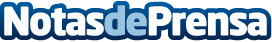 5 razones por las que la vivienda de obra nueva está de moda, según Instituto de ValoracionesTras el período de confinamiento vivido en 2020, el mercado de viviendas de obra nueva ha mostrado una mejor evolución respecto al mercado de la vivienda de segunda manoDatos de contacto:RedacciónNota de prensa publicada en: https://www.notasdeprensa.es/5-razones-por-las-que-la-vivienda-de-obra Categorias: Nacional Inmobiliaria Finanzas Sociedad Construcción y Materiales http://www.notasdeprensa.es